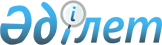 О внесении изменений и дополнения в некоторые приказы Министра по инвестициям и развитию Республики КазахстанПриказ Министра индустрии и инфраструктурного развития Республики Казахстан от 30 января 2023 года № 59. Зарегистрирован в Министерстве юстиции Республики Казахстан 31 января 2023 года № 31818
      ПРИКАЗЫВАЮ:
      1. Внести в некоторые приказы Министра по инвестициям и развитию Республики Казахстан следующие изменения и дополнение: 
      1) в приказе Министра по инвестициям и развитию Республики Казахстан от 30 января 2015 года № 74 "Об утверждении Устава службы на судах" (зарегистрирован в Реестре государственной регистрации нормативных правовых актов за № 10454):
      в Уставе службы на судах, утвержденном указанным приказом:
      пункт 38 исключить;
      2) в приказе Министра по инвестициям и развитию Республики Казахстан от 30 апреля 2015 года № 542 "Об утверждении Правил перевозок пассажиров, багажа и грузов" (зарегистрирован в Реестре государственной регистрации нормативных правовых актов за № 11930):
      в Правилах перевозок пассажиров и багажа морским транспортом Республики Казахстан, утвержденных указанным приказом:
      пункт 7 дополнить частью второй следующего содержания:
      "Информация об изменении расписания перевозок размещается перевозчиком на своем интернет сайте и (или) информационном табло в морском порту, уведомление пассажиров, которые пробрели билеты, осуществляется перевозчиком посредством рассылки сообщений на абонентские номера сотовой связи данных пассажиров.";
      пункт 8 исключить;
      пункт 16 изложить в следующей редакции:
      "16. Оформление детских и льготных билетов производится при наличии: свидетельства о рождении для детей в возрасте до шестнадцати лет, документов, предусматривающих льготы для приобретения льготных билетов в соответствии с законодательством Республики Казахстан по вопросам предоставления льгот отдельным категориям граждан. Отсутствие и (или) неправильное оформление указанных документов служит основанием для отказа в продаже билета с учетом предусмотренных льгот.";
      пункты 21 и 22 исключить;
      пункт 23 изложить в следующей редакции:
      "23. При оформлении багажа на животных, необходимо предоставить ветеринарный паспорт на животное в соответствии с подпунктом 10) статьи 1 Закона Республики Казахстан "О ветеринарии". Животное помещается в переносимую клетку, за исключением собаки-поводыря, сопровождающей в перевозке пассажира, лишенного зрения.";
      пункт 40 изложить в следующей редакции:
      "40. К началу рейса (моменту выхода судна из порта погрузки) перевозчик обеспечивает техническую годность судна к плаванию, снаряжает его в соответствии с требованиями Правил по оборудованию морских судов, утвержденных приказом Министра по инвестициям и развитию Республики Казахстан от 30 января 2015 года № 92 (зарегистрирован в Реестре государственной регистрации нормативных правовых актов за № 10405), укомплектовывает экипажем и снабжает всем необходимым в соответствии с требованиями Правил обеспечения питанием экипажей морских судов, утвержденных приказом исполняющего обязанности Министра транспорта и коммуникаций Республики Казахстан от 16 мая 2011 года № 280 (зарегистрирован в Реестре государственной регистрации нормативных правовых актов за № 7000). Отбытие судна из порта погрузки осуществляется после разрешения капитана морского порта на выход судна из порта погрузки.";
      в Правилах перевозок грузов морским транспортом Республики Казахстан, утвержденных указанным приказом:
      пункт 20 изложить в следующей редакции:
      "20. К началу рейса (моменту выхода судна из порта погрузки) перевозчик обеспечивает техническую годность судна к плаванию, снаряжает его в соответствии с требованиями Правил по оборудованию морских судов, утвержденных приказом Министра по инвестициям и развитию Республики Казахстан от 30 января 2015 года № 92 (зарегистрирован в Реестре государственной регистрации нормативных правовых актов за № 10405), укомплектовывает экипажем и снабжает всем необходимым в соответствии с требованиями Правил обеспечения питанием экипажей морских судов, утвержденных приказом исполняющего обязанности Министра транспорта и коммуникаций Республики Казахстан от 16 мая 2011 года № 280 (зарегистрирован в Реестре государственной регистрации нормативных правовых актов за № 7000). Отбытие судна из порта погрузки осуществляется после разрешения капитана морского порта на выход судна из порта погрузки.";
      пункты 52 и 53 изложить в следующей редакции:
      "52. ОГ предъявляется к перевозке, когда он надлежащим образом маркирован, снабжен знаками опасности и увеличенными знаками опасности, описан и удостоверен в транспортном документе и во всех иных отношениях подготовлен к перевозке в соответствии с требованиями пунктов 49, 55, 56, 58, 59, 60, 61, 62, 64 и 65 настоящих Правил.
      53. Перевозчик не принимает ОГ к перевозке, если на него не предоставлен экземпляр транспортного документа или другая информация в соответствии с положениями пунктов 49 и 55 настоящих Правил.".
      2. Комитету транспорта Министерства индустрии и инфраструктурного развития Республики Казахстан в установленном законодательством порядке обеспечить:
      1) государственную регистрацию настоящего приказа в Министерстве юстиции Республики Казахстан;
      2) размещение настоящего приказа на интернет-ресурсе Министерства индустрии и инфраструктурного развития Республики Казахстан.
      3. Контроль за исполнением настоящего приказа возложить на курирующего вице-министра индустрии и инфраструктурного развития Республики Казахстан.
      4. Настоящий приказ вводится в действие по истечении десяти календарных дней после дня его первого официального опубликования.
      "СОГЛАСОВАН"Министерство труда и социальной защитыРеспублики Казахстан
      "СОГЛАСОВАН"Министерство национальной экономикиРеспублики Казахстан
					© 2012. РГП на ПХВ «Институт законодательства и правовой информации Республики Казахстан» Министерства юстиции Республики Казахстан
				
      Министр индустриии инфраструктурного развитияРеспублики Казахстан 

М. Карабаев
